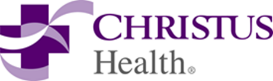 Research Volunteers NeededWe are conducting a research study on (brief description of study/project)	What does participation involve?Brief description of participation requirements (for instance three visits, lecture & survey)Who can participate?main inclusion criteriamain exclusion criteriaWhere is the study happening? Location where study/project is taking placeContact:Name:Phone: Email:Compensation up to $ 0.00 forparticipation may be available.(remove compensation wording If not applicable to study/project)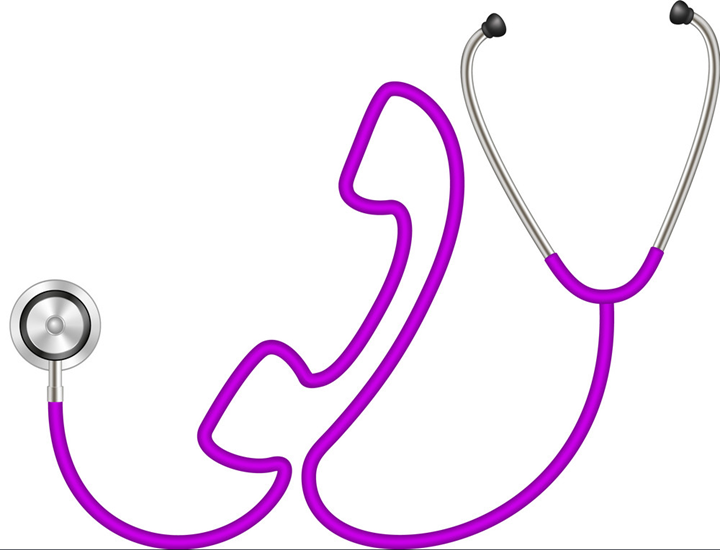 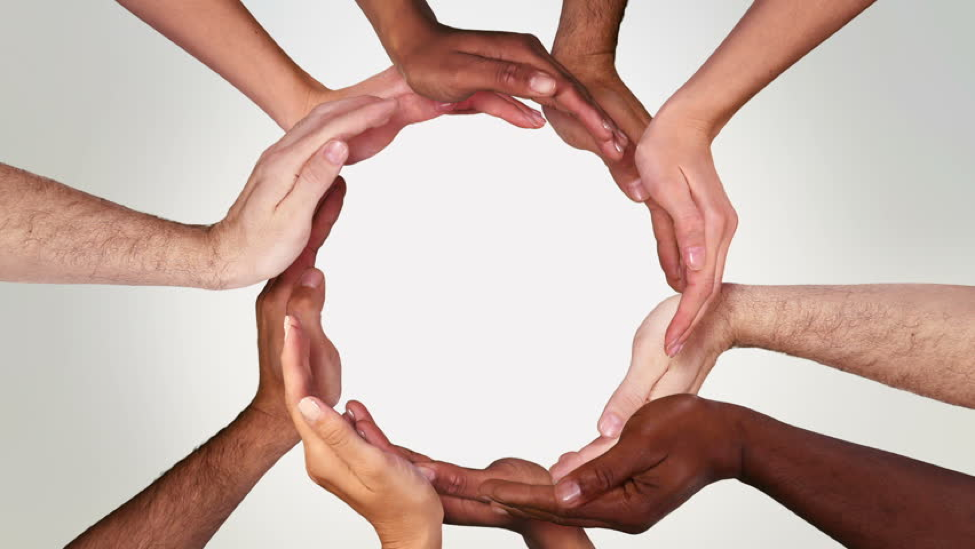 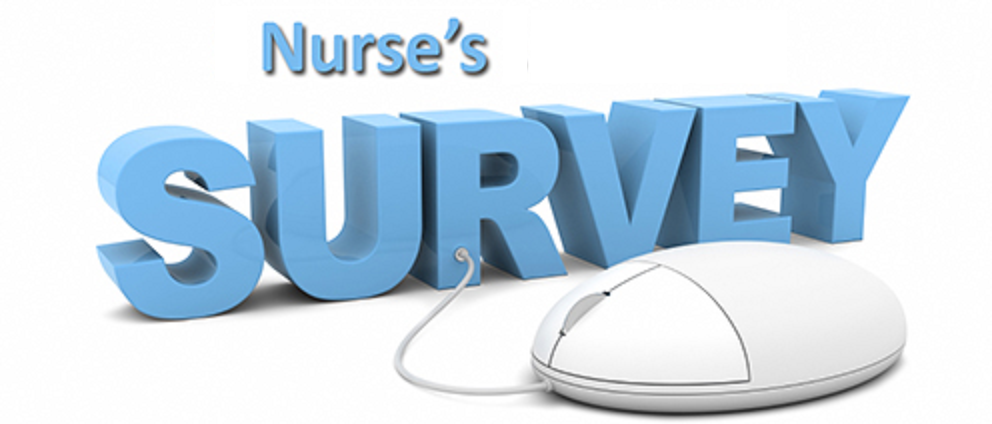 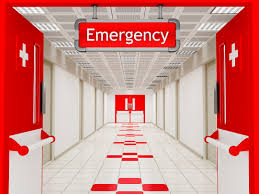 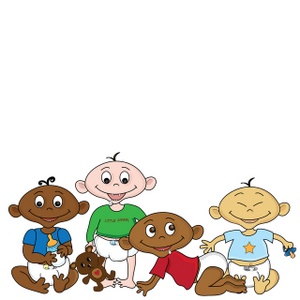 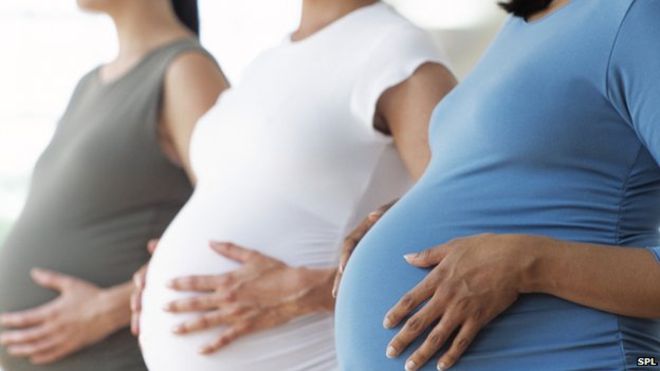 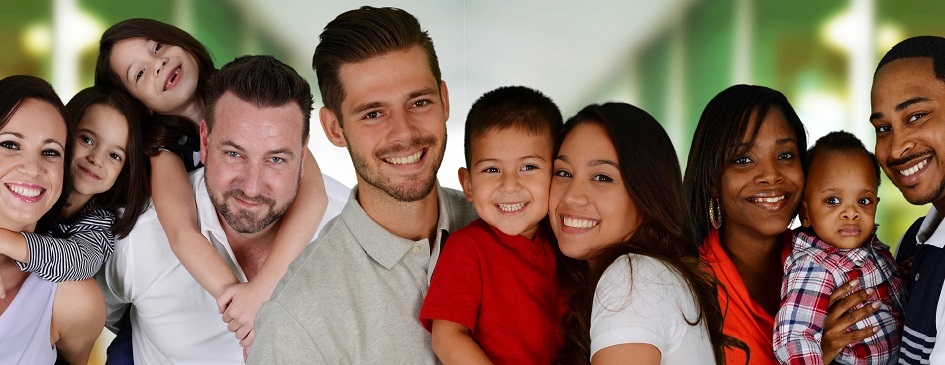 